	ЦМК шины “КАМА”, производства ООО "НЗШ ЦМК", имеющие возможность донарезки протектора, маркируются надписью REGROOVABLE на обеих боковинах в соответствии с Правилами ЕЭК ООН №54.       Конструкция подобных грузовых ЦМК шин включает в себя слой протекторной резины, расположенный между верхним слоем металлокордного брекера и канавками протектора. Данный слой предназначен для защиты металлокордного брекера и каркаса от разрушения при наезде на неровности дорожного покрытия или попадания камней.       С целью увеличения срока эксплуатации допускается донарезка протектора ЦМК грузовых шин.        Толщина протекторной резины под дополнительной глубиной рисунка протектора после донарезки должна составлять не менее 2 мм.        Наиболее подходящим временем для донарезки протектора является момент, когда остаточная глубина рисунка протектора составляет не менее 3-х мм.         Перед донарезкой необходимо проверить шину и убедиться в том, что износ равномерен по всей окружности. Особое внимание следует уделять местам с неравномерным износом.	Донарезка должна осуществляться квалифицированным специалистом во избежание преждевременного разрушения, а также снижения пригодности шины к восстановлению протектора.	Следует учитывать, что шины, прошедшие процедуру донарезки имеют ограничения по разрешению эксплуатации в зависимости от скоростного режима, осей и категорий транспортных средств.Так же следует обратить внимание, что протектор шин при достижении предельного уровня износа может быть восстановлен, что делает донарезку нежелательной. После донарезки толщина протекторной резины уменьшается и камни и т.п. могут повредить слои металлокордного брекера, что в свою очередь приведет к образованию ржавчины и негативно отразится на пригодности шины к восстановлению протектора.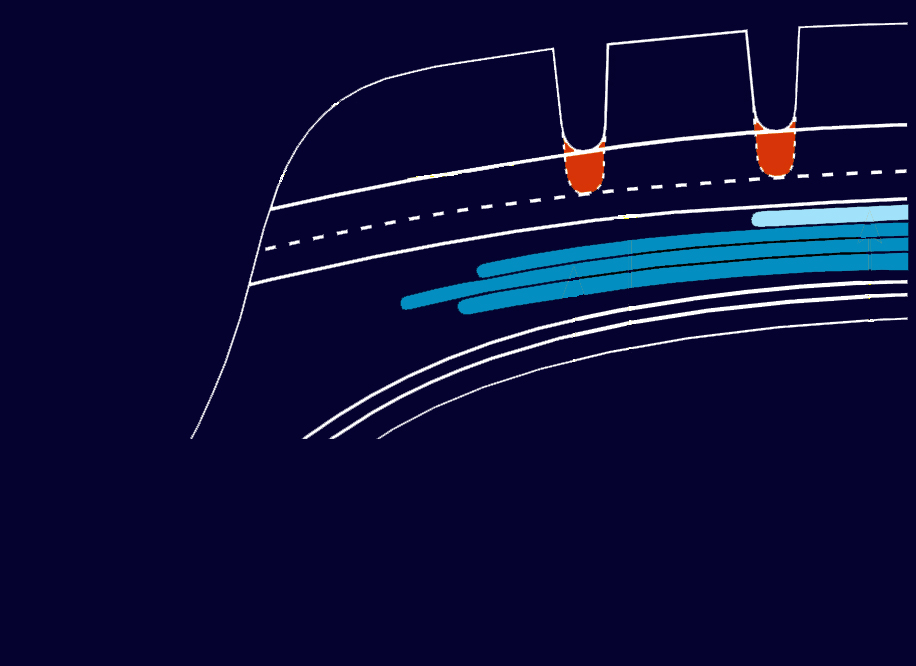 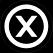 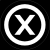                                                                 NR501                                                                                                            История измененийNF201 (NF201+)NF201 (NF201+)NF201 (NF201+)NR201NR201NR201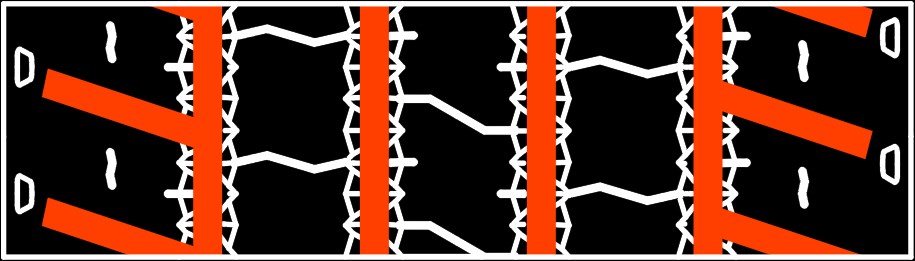 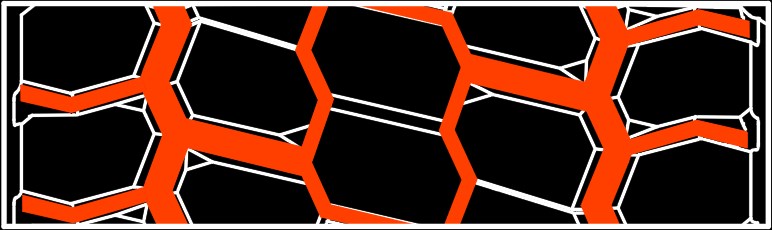 РазмерГлубина (мм)Ширина (мм)РазмерГлубина (мм)Ширина (мм)315/80R22.53,06-8315/80R22.54,06-8295/80R22.53,06-8275/70R22.53,56-8275/70R22.53,56-8315/60R22.53,06-8315/60R22.53,56-8285/70R19.53,06-8245/70R19.53,06-8245/70R19.53,06-8215/75R17.52,56-8NT201NT201NT201NF701NF701NF701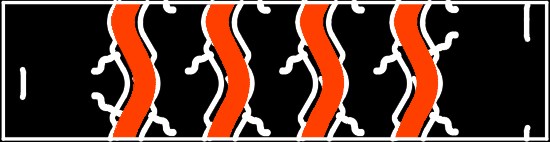 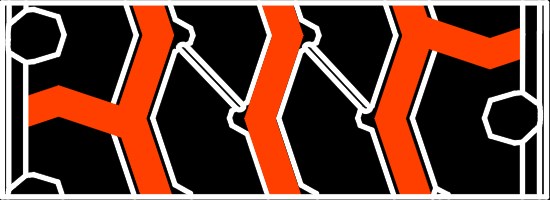 РазмерГлубина (мм)Ширина (мм)РазмерГлубина (мм)Ширина (мм)385/65R22.53,5811R22.53,56-8NR701NR701NR701NU701NU701NU701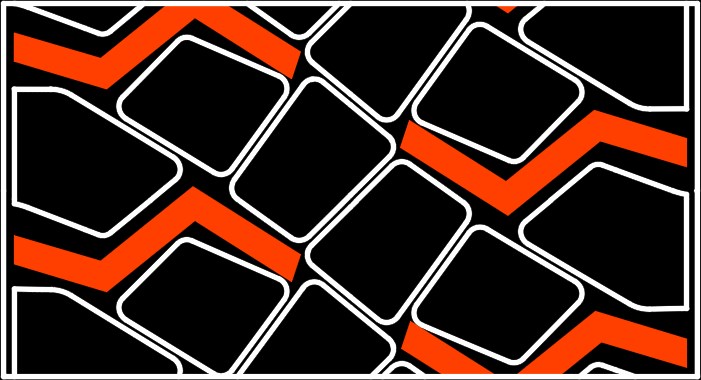 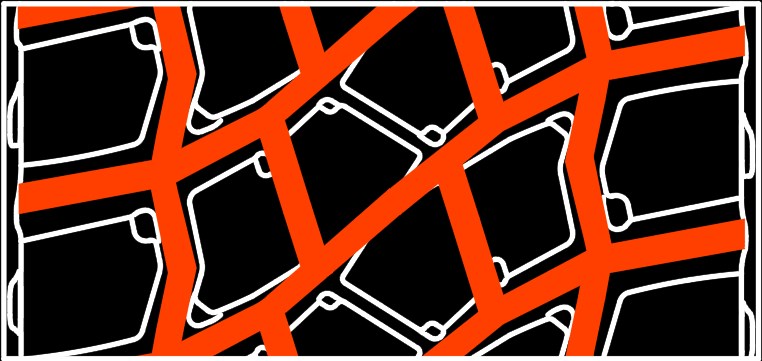 РазмерГлубина (мм)Ширина (мм)РазмерГлубина (мм)Ширина (мм)12.00R203,56-8315/80R22.53,56-812.00R243,56-8295/80R22.53,06-812R22.52,56-8NF202NF202NF202NR202NR202NR202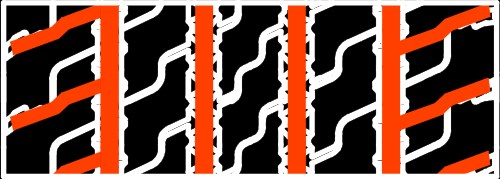 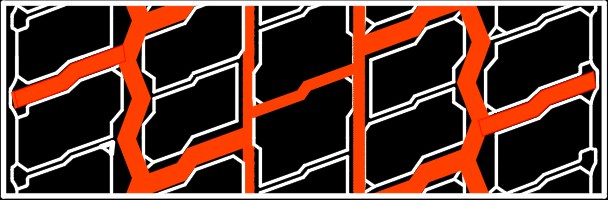 РазмерГлубина (мм)Ширина (мм)РазмерГлубина (мм)Ширина (мм)315/70R22.53,06-8315/70R22.54,06-8215/75R17.52,56-8295/80R22.54,06-8295/75R22.52,56-8295/75R22.53,56-8235/75R17.52,06-8235/75R17.52,06-8285/70R19.52,56-8225/75R17.52,56-812R22.53,56-8245/70R17.52,06-8385/65R22.54,56-8265/70R19.53,06-8315/80R22.54.06-8295/80R22.54,06-8265/70R19.52,56-8225/75R17.52,56-8245/70R17.52,56-8NT202 (NT202+)NT202 (NT202+)NT202 (NT202+)NU301NU301NU301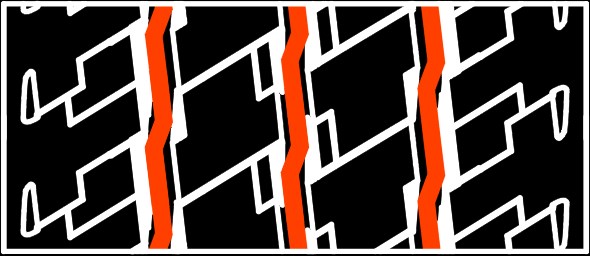 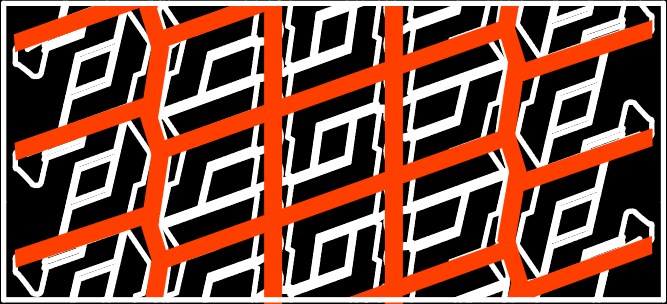 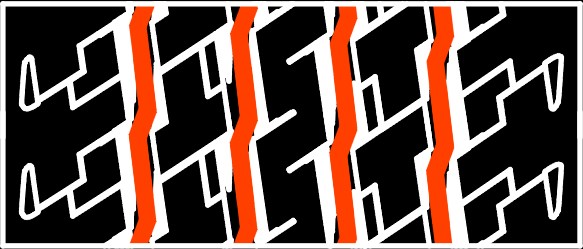 РазмерГлубина (мм)Ширина (мм)РазмерГлубина (мм)Ширина (мм)265/70R19.53,06-8275/70R22.53,56-8235/75R17.53,06-8245/70R19.52,06-8215/75R17.52,56-8215/75R17.52,06-8245/70R19.52,56-8225/75R17.53,06-8385/65R22.53,06-8305/70R22.54,06-8385/55R22.54,56-8295/80R22.54,06-8265/70R19.53,56-8NF101NF101NF101NR101NR101NR101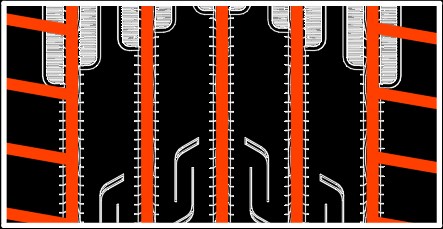 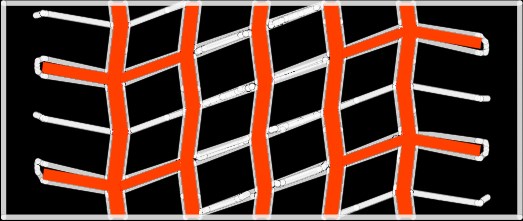 РазмерГлубина (мм)Ширина (мм)РазмерГлубина (мм)Ширина (мм)315/70R22.54,06-8315/70R22.54,06-8NT101NT101NT101NT701NT701NT701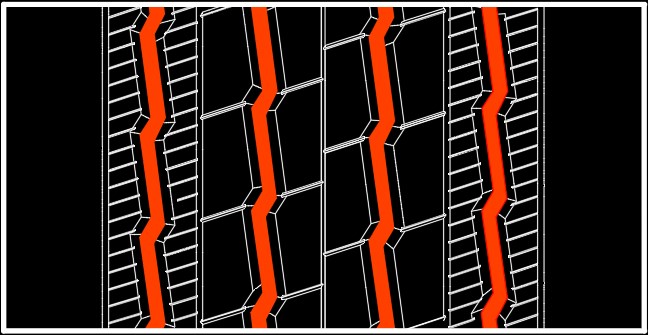 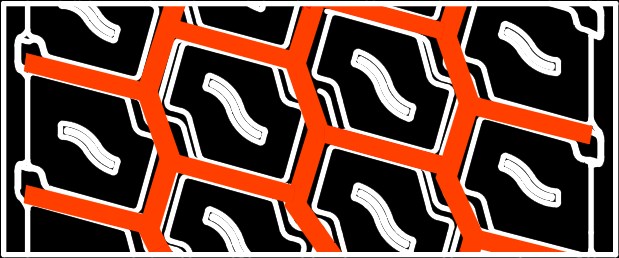 РазмерГлубина (мм)Ширина (мм)РазмерГлубина (мм)Ширина (мм)245/70R17.53,06-8385/65R22.54,56-8385/65R22.54,06-8NU702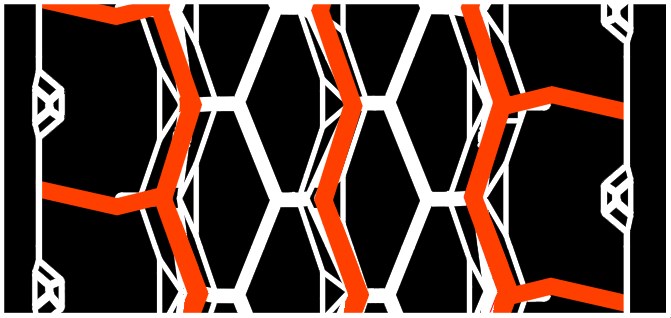 NU702NU702NF501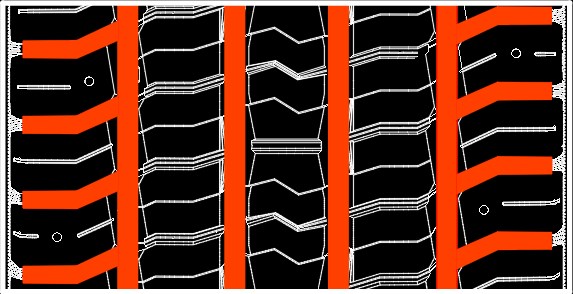 NF501NF501РазмерГлубина (мм)Ширина (мм)РазмерГлубина (мм)Ширина (мм)12.00R242,56-8295/80R22.53,56-8315/70R22.53,06-8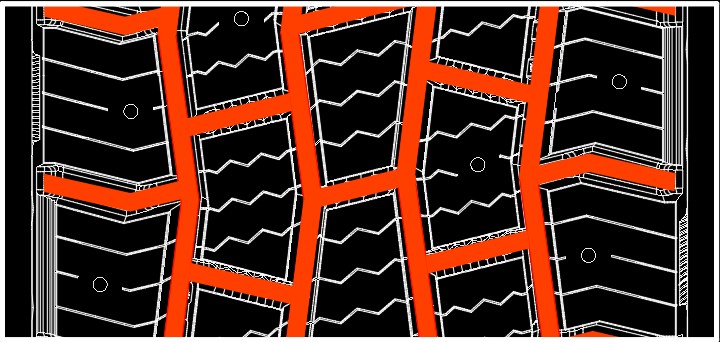 РазмерГлубина (мм)Ширина (мм)295/80R22.54,06-8315/70R22.53,56-8№ редакцииИзменениеДата1Новый документ08.11.112Изменены ширины донарезки всех шин01.12.113Добавлены новые модели и новые размеры шин.17.04.134Добавлены новые модели и новые размеры шин.23.11.17